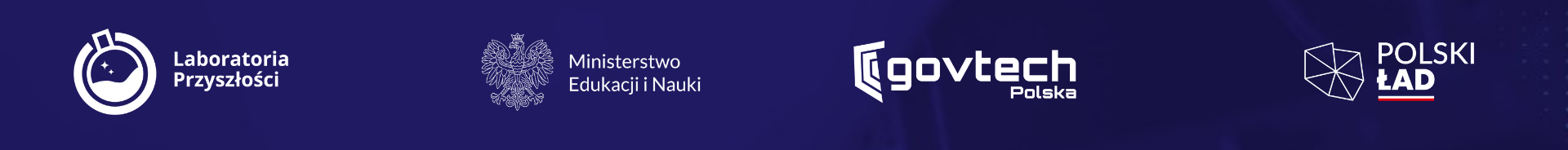 PI.271.06.2021 						           	Załącznik nr 2 do SWZ Wykonawca: ………………………………………………………… (pełna nazwa/firma, adres, w zależności od podmiotu: NIP/PESEL, Regon, KRS/CEiDG) reprezentowany przez: …………………………………………………………..(imię, nazwisko, stanowisko/podstawa do reprezentacji)Oświadczenie Wykonawcyskładane na podstawie art. 125 ust. 1 ustawy z dnia 11 września 2019 r. Prawo zamówień  publicznych (t. j. Dz. U. z 2021 r. poz. 1129 ze zm.), dalej jako ustawa Pzp,na potrzeby postępowania o udzielenie zamówienia publicznego pn.:„Dostawa wyposażenia rozwijającego kompetencje przyszłości dla 3 szkół podstawowych z terenu Gminy Sobienie-Jeziory w ramach programu Laboratoria Przyszłości”, oświadczam, co następuje: OŚWIADCZENIE O NIEPODLEGANIU WYKLUCZENIUOświadczam, że nie podlegam wykluczeniu z postępowania na podstawie art. 108 ust. 1 ustawy Pzp; Oświadczam, że nie podlegam wykluczeniu z postępowania na podstawie art. 109 ust. 1 pkt 4, 5, 7 ustawy Pzp,............................................, ...............................	(miejscowość)		(data)…………………………..………………………………					      Podpis osoby uprawnionej do reprezentowania Wykonawcy(ów)Oświadczam, że zachodzą w stosunku do mnie podstawy wykluczenia z postępowania na podstawie art. …………. ustawy Pzp (podać mającą zastosowanie podstawę wykluczenia spośród wymienionych w art. 108 ust. 1 oraz art. 109 ust. 1 pkt 4, 5, 7 ustawy Pzp). Jednocześnie oświadczam, że w związku z ww. okolicznością, na podstawie art. 110 ust. 2 ustawy Pzp podjąłem następujące środki naprawcze:……………………………………………………………………………………………………………………………………………………..…………………………………………….. ............................................, ..............................	(miejscowość)		(data)			……………………………………………………Podpis osoby uprawnionej do reprezentowania Wykonawcy(ów)OŚWIADCZENIE O SPEŁNIANIU WARUNKÓW UDZIAŁU W POSTĘPOWANIU Oświadczam, że spełniam warunki udziału w postępowaniu określone w Rozdziale XIII Specyfikacji warunków zamówienia „Informacja o warunkach udziału w postępowaniu”. ............................................, ..................................	(miejscowość)		(data)…………………………..……………………………………..					      Podpis osoby uprawnionej do reprezentowania Wykonawcy(ów)INFORMACJA W ZWIĄZKU Z POLEGANIEM NA ZASOBACH INNYCH PODMIOTÓW:Oświadczam, że w celu wykazania spełniania warunków udziału w postępowaniu, określonych przez Zamawiającego Rozdziale XIII Specyfikacji warunków zamówienia „Informacja                           o warunkach udziału w postępowaniu” polegam na zasobach niżej wymienionych podmiotu/ów: .............................................................................................................................................................................................................................................................................................................. w następującym zakresie:.............................................................................................................. …………………………………………………………………………………………………... (wskazać podmiot i określić odpowiedni zakres dla wskazanego podmiotu)............................................., ...............................	(miejscowość)	           (data)…………………………..……………………………………..					      Podpis osoby uprawnionej do reprezentowania Wykonawcy(ów)OŚWIADCZENIE DOTYCZĄCE PODANYCH INFORMACJI:Oświadczam, że wszystkie informacje podane w powyższych oświadczeniach są aktualne                    i zgodne z prawdą oraz zostały przedstawione z pełną świadomością konsekwencji wprowadzenia zamawiającego w błąd przy przedstawianiu informacji. Informuję, że Zamawiający  może samodzielnie pobrać wymagane przez niego dokumenty                  tj., ……………………………. (należy podać jakie dokumenty zamawiający może samodzielnie pobrać) z ogólnodostępnej i bezpłatnej bazy danych pod adresem internetowym …………………………………………………………………………………………………............................................, ...............................	(miejscowość)		(data)…………………………..……………………………………..					      Podpis osoby uprawnionej do reprezentowania Wykonawcy(ów)Uwaga: Oświadczenie należy wypełnić w zakresie dotyczącym Wykonawcy, w pozostałych punktach wpisać  „nie dotyczy” i podpisać kwalifikowanym podpisem elektronicznym, podpisem zaufanym lub podpisem osobistym osoby uprawnionej do zaciągania zobowiązań w imieniu Wykonawcy.